 Iowa Department					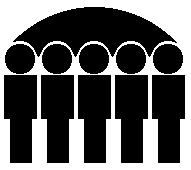 Of Human ServicesJessie Rasmussen, Director	  			 SUPPLEMENTAL SECURITY INCOME PROGRAMOctober, 2002Supplemental Security Income (SSI)-The expenditures reported in this section are paid to Iowa residents under the federally administered Supplemental Security Income program.  All expenditures reported in this section are 100% federal dollars.State of Iowa Supplemental Monies - (Federal Adm) -The expenditures reported in this section are administered by the federal Social Security Administration onBehalf of the State of Iowa and reimbursed by the State of Iowa.  These expenditures are made for personsreceiving assistance under the Mandatory, Family Life Home, Blind Allowance, or Dependent Personcategories of the State Supplementary Assistance program.  Expenditures are 100% state funded.State of Iowa Supplemental Monies - Iowa Adm/IHHRC-The expenditures reported in this section are administered by the State of Iowa, are 100% state funded,and are for payments to individuals receiving in-home health-related care services under the StateSupplementary Assistance program.Standard Reporting Unit	Prepared by:      Judy DarBureau of Research Analysis	Statistical Research AnalystDivision of Results Based Accountability	(515) 281-46951S470A038-A                                      IOWA DEPARTMENT OF HUMAN  SERVICES                         PAGE                  1                                       SUPPLEMENTAL-SECURITY INCOME PROGRAM FOR OCTOBER   2002              DATE PRINTED 11-01-20020************************************************************************************************************************************0 COUNTY - ADAIR                                         STATE OF IOWA SUPPLEMENTATION MONIES                                               ------------------------------------------------------                           SSI                         FEDERAL                                                      IOWA                                                         ADM                                                     ADM/IHHRC                       NO.          AMT             NO.          AMT                                          NO.          AMT AGED                   14        1,447.99            0             .00                                         0             .000BLIND                   0             .00            0             .00                                         0             .000DISABLED               44       16,635.61            1          248.00                                         0             .000 TOTALS                58       18,083.60            1          248.00                                         1          478.290************************************************************************************************************************************0 COUNTY - ADAMS                                         STATE OF IOWA SUPPLEMENTATION MONIES                                               ------------------------------------------------------                           SSI                         FEDERAL                                                      IOWA                                                         ADM                                                     ADM/IHHRC                       NO.          AMT             NO.          AMT                                          NO.          AMT AGED                    9        1,737.11            1           22.00                                         0             .000BLIND                   2          251.34            2           44.00                                         0             .000DISABLED               32        9,872.15            2          550.00                                         0             .000 TOTALS                43       11,860.60            5          616.00                                         0             .000************************************************************************************************************************************0 COUNTY - ALLAMAKEE                                     STATE OF IOWA SUPPLEMENTATION MONIES                                               ------------------------------------------------------                           SSI                         FEDERAL                                                      IOWA                                                         ADM                                                     ADM/IHHRC                       NO.          AMT             NO.          AMT                                          NO.          AMT AGED                   28        3,331.21            0             .00                                         0             .000BLIND                   3        1,120.00            2           44.00                                         0             .000DISABLED               61       16,335.36            0             .00                                         0             .000 TOTALS                92       20,786.57            2           44.00                                         6        2,640.610************************************************************************************************************************************0 COUNTY - APPANOOSE                                     STATE OF IOWA SUPPLEMENTATION MONIES                                               ------------------------------------------------------                           SSI                         FEDERAL                                                      IOWA                                                         ADM                                                     ADM/IHHRC                       NO.          AMT             NO.          AMT                                          NO.          AMT AGED                   36        3,891.84            1           89.60                                         0             .000BLIND                   3          846.00            4          360.80                                         0             .000DISABLED              394      146,798.35           30        7,148.50                                         0             .000 TOTALS               433      151,536.19           35        7,598.90                                        23       10,422.531S470A038-A                                      IOWA DEPARTMENT OF HUMAN  SERVICES                         PAGE                  2                                       SUPPLEMENTAL-SECURITY INCOME PROGRAM FOR OCTOBER   2002              DATE PRINTED 11-01-20020************************************************************************************************************************************0 COUNTY - AUDUBON                                       STATE OF IOWA SUPPLEMENTATION MONIES                                               ------------------------------------------------------                           SSI                         FEDERAL                                                      IOWA                                                         ADM                                                     ADM/IHHRC                       NO.          AMT             NO.          AMT                                          NO.          AMT AGED                    3          191.90            0             .00                                         0             .000BLIND                   1          371.00            1           22.00                                         0             .000DISABLED               20        6,424.00            0             .00                                         0             .000 TOTALS                24        6,986.90            1           22.00                                         0             .000************************************************************************************************************************************0 COUNTY - BENTON                                        STATE OF IOWA SUPPLEMENTATION MONIES                                               ------------------------------------------------------                           SSI                         FEDERAL                                                      IOWA                                                         ADM                                                     ADM/IHHRC                       NO.          AMT             NO.          AMT                                          NO.          AMT AGED                   29        5,216.06            2          340.00                                         0             .000BLIND                  13        4,392.05           12          264.00                                         0             .000DISABLED              258       86,442.55            6        1,637.00                                         0             .000 TOTALS               300       96,050.66           20        2,241.00                                         6        2,730.050************************************************************************************************************************************0 COUNTY - BLACK HAWK                                    STATE OF IOWA SUPPLEMENTATION MONIES                                               ------------------------------------------------------                           SSI                         FEDERAL                                                      IOWA                                                         ADM                                                     ADM/IHHRC                       NO.          AMT             NO.          AMT                                          NO.          AMT AGED                  147       32,380.75            2          279.75                                         0             .000BLIND                  49       15,130.99           43          908.79                                         0             .000DISABLED            2,461      961,082.68           45        9,837.75                                         0             .000 TOTALS             2,657    1,008,594.42           90       11,026.29                                        57       23,933.040************************************************************************************************************************************0 COUNTY - BOONE                                         STATE OF IOWA SUPPLEMENTATION MONIES                                               ------------------------------------------------------                           SSI                         FEDERAL                                                      IOWA                                                         ADM                                                     ADM/IHHRC                       NO.          AMT             NO.          AMT                                          NO.          AMT AGED                   28        4,631.22            1           11.00                                         0             .000BLIND                   7        1,565.50            5           99.00                                         0             .000DISABLED              330       86,309.15           10        2,254.00                                         0             .000 TOTALS               365       92,505.87           16        2,364.00                                         1          498.291S470A038-A                                      IOWA DEPARTMENT OF HUMAN  SERVICES                         PAGE                  3                                       SUPPLEMENTAL-SECURITY INCOME PROGRAM FOR OCTOBER   2002              DATE PRINTED 11-01-20020************************************************************************************************************************************0 COUNTY - BREMER                                        STATE OF IOWA SUPPLEMENTATION MONIES                                               ------------------------------------------------------                           SSI                         FEDERAL                                                      IOWA                                                         ADM                                                     ADM/IHHRC                       NO.          AMT             NO.          AMT                                          NO.          AMT AGED                   28        3,745.43            0             .00                                         0             .000BLIND                   3          839.00            3           66.00                                         0             .000DISABLED              156       50,010.65            6        1,650.00                                         0             .000 TOTALS               187       54,595.08            9        1,716.00                                         3        1,286.620************************************************************************************************************************************0 COUNTY - BUCHANAN                                      STATE OF IOWA SUPPLEMENTATION MONIES                                               ------------------------------------------------------                           SSI                         FEDERAL                                                      IOWA                                                         ADM                                                     ADM/IHHRC                       NO.          AMT             NO.          AMT                                          NO.          AMT AGED                   24        4,037.39            0             .00                                         0             .000BLIND                   6        1,951.00            5          110.00                                         0             .000DISABLED              246       86,510.81            9        2,172.00                                         0             .000 TOTALS               276       92,499.20           14        2,282.00                                         3        1,190.290************************************************************************************************************************************0 COUNTY - BUENA VISTA                                   STATE OF IOWA SUPPLEMENTATION MONIES                                               ------------------------------------------------------                           SSI                         FEDERAL                                                      IOWA                                                         ADM                                                     ADM/IHHRC                       NO.          AMT             NO.          AMT                                          NO.          AMT AGED                   29        8,924.98            1          275.00                                         0             .000BLIND                   1          545.00            1           22.00                                         0             .000DISABLED              167       54,640.05            3          794.00                                         0             .000 TOTALS               197       64,110.03            5        1,091.00                                         0             .000************************************************************************************************************************************0 COUNTY - BUTLER                                        STATE OF IOWA SUPPLEMENTATION MONIES                                               ------------------------------------------------------                           SSI                         FEDERAL                                                      IOWA                                                         ADM                                                     ADM/IHHRC                       NO.          AMT             NO.          AMT                                          NO.          AMT AGED                   14        2,493.63            1          275.00                                         0             .000BLIND                   1           30.00            0             .00                                         0             .000DISABLED              110       36,427.00            5          957.00                                         0             .000 TOTALS               125       38,950.63            6        1,232.00                                         0             .001S470A038-A                                      IOWA DEPARTMENT OF HUMAN  SERVICES                         PAGE                  4                                       SUPPLEMENTAL-SECURITY INCOME PROGRAM FOR OCTOBER   2002              DATE PRINTED 11-01-20020************************************************************************************************************************************0 COUNTY - CALHOUN                                       STATE OF IOWA SUPPLEMENTATION MONIES                                               ------------------------------------------------------                           SSI                         FEDERAL                                                      IOWA                                                         ADM                                                     ADM/IHHRC                       NO.          AMT             NO.          AMT                                          NO.          AMT AGED                   20        2,930.00            1           22.00                                         0             .000BLIND                   0             .00            0             .00                                         0             .000DISABLED               50       16,912.82            2          407.40                                         0             .000 TOTALS                70       19,842.82            3          429.40                                         0             .000************************************************************************************************************************************0 COUNTY - CARROLL                                       STATE OF IOWA SUPPLEMENTATION MONIES                                               ------------------------------------------------------                           SSI                         FEDERAL                                                      IOWA                                                         ADM                                                     ADM/IHHRC                       NO.          AMT             NO.          AMT                                          NO.          AMT AGED                   52        8,386.37            2          404.00                                         0             .000BLIND                   6        1,675.07            5          110.00                                         0             .000DISABLED              397      131,710.85           12        3,017.20                                         0             .000 TOTALS               455      141,772.29           19        3,531.20                                         1          228.290************************************************************************************************************************************0 COUNTY - CASS                                          STATE OF IOWA SUPPLEMENTATION MONIES                                               ------------------------------------------------------                           SSI                         FEDERAL                                                      IOWA                                                         ADM                                                     ADM/IHHRC                       NO.          AMT             NO.          AMT                                          NO.          AMT AGED                   35        4,781.70            1          184.00                                         0             .000BLIND                   4        1,199.00            3           66.00                                         0             .000DISABLED              254       81,793.54            5        1,203.00                                         0             .000 TOTALS               293       87,774.24            9        1,453.00                                         0             .000************************************************************************************************************************************0 COUNTY - CEDAR                                         STATE OF IOWA SUPPLEMENTATION MONIES                                               ------------------------------------------------------                           SSI                         FEDERAL                                                      IOWA                                                         ADM                                                     ADM/IHHRC                       NO.          AMT             NO.          AMT                                          NO.          AMT AGED                   20        2,667.27            0             .00                                         0             .000BLIND                   0             .00            0             .00                                         0             .000DISABLED               43       15,062.07            1          275.00                                         0             .000 TOTALS                63       17,729.34            1          275.00                                         6        2,089.161S470A038-A                                      IOWA DEPARTMENT OF HUMAN  SERVICES                         PAGE                  5                                       SUPPLEMENTAL-SECURITY INCOME PROGRAM FOR OCTOBER   2002              DATE PRINTED 11-01-20020************************************************************************************************************************************0 COUNTY - CERRO GORDO                                   STATE OF IOWA SUPPLEMENTATION MONIES                                               ------------------------------------------------------                           SSI                         FEDERAL                                                      IOWA                                                         ADM                                                     ADM/IHHRC                       NO.          AMT             NO.          AMT                                          NO.          AMT AGED                   48        8,140.64            3          537.00                                         0             .000BLIND                  13        4,441.08           12          253.00                                         0             .000DISABLED              657      223,175.84           17        3,176.50                                         0             .000 TOTALS               718      235,757.56           32        3,966.50                                        32       12,580.320************************************************************************************************************************************0 COUNTY - CHEROKEE                                      STATE OF IOWA SUPPLEMENTATION MONIES                                               ------------------------------------------------------                           SSI                         FEDERAL                                                      IOWA                                                         ADM                                                     ADM/IHHRC                       NO.          AMT             NO.          AMT                                          NO.          AMT AGED                   18        2,120.85            0             .00                                         0             .000BLIND                   2          420.00            2           44.00                                         0             .000DISABLED              142       44,874.48            4        1,000.00                                         0             .000 TOTALS               162       47,415.33            6        1,044.00                                         6        2,672.170************************************************************************************************************************************0 COUNTY - CHICKASAW                                     STATE OF IOWA SUPPLEMENTATION MONIES                                               ------------------------------------------------------                           SSI                         FEDERAL                                                      IOWA                                                         ADM                                                     ADM/IHHRC                       NO.          AMT             NO.          AMT                                          NO.          AMT AGED                   27        3,325.09            1           11.00                                         0             .000BLIND                   3          118.00            1           11.00                                         0             .000DISABLED               75       19,317.28            0             .00                                         0             .000 TOTALS               105       22,760.37            2           22.00                                         6        2,590.500************************************************************************************************************************************0 COUNTY - CLARKE                                        STATE OF IOWA SUPPLEMENTATION MONIES                                               ------------------------------------------------------                           SSI                         FEDERAL                                                      IOWA                                                         ADM                                                     ADM/IHHRC                       NO.          AMT             NO.          AMT                                          NO.          AMT AGED                   24        2,919.21            0             .00                                         0             .000BLIND                   5        1,818.29            5          110.00                                         0             .000DISABLED              115       39,318.80            6        1,521.00                                         0             .000 TOTALS               144       44,056.30           11        1,631.00                                         5        2,418.581S470A038-A                                      IOWA DEPARTMENT OF HUMAN  SERVICES                         PAGE                  6                                       SUPPLEMENTAL-SECURITY INCOME PROGRAM FOR OCTOBER   2002              DATE PRINTED 11-01-20020************************************************************************************************************************************0 COUNTY - CLAY                                          STATE OF IOWA SUPPLEMENTATION MONIES                                               ------------------------------------------------------                           SSI                         FEDERAL                                                      IOWA                                                         ADM                                                     ADM/IHHRC                       NO.          AMT             NO.          AMT                                          NO.          AMT AGED                   15        3,036.84            1          275.00                                         0             .000BLIND                   2        1,090.00            2           44.00                                         0             .000DISABLED              185       63,272.97            4          799.00                                         0             .000 TOTALS               202       67,399.81            7        1,118.00                                        14        4,057.570************************************************************************************************************************************0 COUNTY - CLAYTON                                       STATE OF IOWA SUPPLEMENTATION MONIES                                               ------------------------------------------------------                           SSI                         FEDERAL                                                      IOWA                                                         ADM                                                     ADM/IHHRC                       NO.          AMT             NO.          AMT                                          NO.          AMT AGED                   34        5,311.25            2          550.00                                         0             .000BLIND                   1          180.00            1           22.00                                         0             .000DISABLED               83       29,446.87            3          697.50                                         0             .000 TOTALS               118       34,938.12            6        1,269.50                                        11        5,200.170************************************************************************************************************************************0 COUNTY - CLINTON                                       STATE OF IOWA SUPPLEMENTATION MONIES                                               ------------------------------------------------------                           SSI                         FEDERAL                                                      IOWA                                                         ADM                                                     ADM/IHHRC                       NO.          AMT             NO.          AMT                                          NO.          AMT AGED                   59       10,456.24            2          297.00                                         0             .000BLIND                  23        7,633.72           21          726.00                                         0             .000DISABLED              831      319,566.95           31        7,496.00                                         0             .000 TOTALS               913      337,656.91           54        8,519.00                                        45       16,371.630************************************************************************************************************************************0 COUNTY - CRAWFORD                                      STATE OF IOWA SUPPLEMENTATION MONIES                                               ------------------------------------------------------                           SSI                         FEDERAL                                                      IOWA                                                         ADM                                                     ADM/IHHRC                       NO.          AMT             NO.          AMT                                          NO.          AMT AGED                   47        7,147.40            0             .00                                         0             .000BLIND                   3        1,509.08            3           66.00                                         0             .000DISABLED              233       74,123.54            4          967.00                                         0             .000 TOTALS               283       82,780.02            7        1,033.00                                         2          883.091S470A038-A                                      IOWA DEPARTMENT OF HUMAN  SERVICES                         PAGE                  7                                       SUPPLEMENTAL-SECURITY INCOME PROGRAM FOR OCTOBER   2002              DATE PRINTED 11-01-20020************************************************************************************************************************************0 COUNTY - DALLAS                                        STATE OF IOWA SUPPLEMENTATION MONIES                                               ------------------------------------------------------                           SSI                         FEDERAL                                                      IOWA                                                         ADM                                                     ADM/IHHRC                       NO.          AMT             NO.          AMT                                          NO.          AMT AGED                   35        9,176.98            0             .00                                         0             .000BLIND                   8        2,660.78            7          143.00                                         0             .000DISABLED              238       79,317.29            7        1,458.00                                         0             .000 TOTALS               281       91,155.05           14        1,601.00                                        10        3,912.860************************************************************************************************************************************0 COUNTY - DAVIS                                         STATE OF IOWA SUPPLEMENTATION MONIES                                               ------------------------------------------------------                           SSI                         FEDERAL                                                      IOWA                                                         ADM                                                     ADM/IHHRC                       NO.          AMT             NO.          AMT                                          NO.          AMT AGED                   14        1,556.71            0             .00                                         0             .000BLIND                   1          288.00            1           22.00                                         0             .000DISABLED               63       24,407.14            0             .00                                         0             .000 TOTALS                78       26,251.85            1           22.00                                         1          441.290************************************************************************************************************************************0 COUNTY - DECATUR                                       STATE OF IOWA SUPPLEMENTATION MONIES                                               ------------------------------------------------------                           SSI                         FEDERAL                                                      IOWA                                                         ADM                                                     ADM/IHHRC                       NO.          AMT             NO.          AMT                                          NO.          AMT AGED                   59        8,916.03            4          320.00                                         0             .000BLIND                   7        1,970.30            4           88.00                                         0             .000DISABLED              266       98,509.67           16        3,784.00                                         0             .000 TOTALS               332      109,396.00           24        4,192.00                                        13        4,615.280************************************************************************************************************************************0 COUNTY - DELAWARE                                      STATE OF IOWA SUPPLEMENTATION MONIES                                               ------------------------------------------------------                           SSI                         FEDERAL                                                      IOWA                                                         ADM                                                     ADM/IHHRC                       NO.          AMT             NO.          AMT                                          NO.          AMT AGED                   31        5,265.16            1          226.00                                         0             .000BLIND                   6          981.87            6          110.00                                         0             .000DISABLED              196       61,835.01            6        1,443.00                                         0             .000 TOTALS               233       68,082.04           13        1,779.00                                         4        1,780.951S470A038-A                                      IOWA DEPARTMENT OF HUMAN  SERVICES                         PAGE                  8                                       SUPPLEMENTAL-SECURITY INCOME PROGRAM FOR OCTOBER   2002              DATE PRINTED 11-01-20020************************************************************************************************************************************0 COUNTY - DES MOINES                                    STATE OF IOWA SUPPLEMENTATION MONIES                                               ------------------------------------------------------                           SSI                         FEDERAL                                                      IOWA                                                         ADM                                                     ADM/IHHRC                       NO.          AMT             NO.          AMT                                          NO.          AMT AGED                   47        6,944.65            0             .00                                         0             .000BLIND                  15        5,685.26           13          550.00                                         0             .000DISABLED              792      288,181.64           31        7,391.00                                         0             .000 TOTALS               854      300,811.55           44        7,941.00                                         8        3,179.000************************************************************************************************************************************0 COUNTY - DICKINSON                                     STATE OF IOWA SUPPLEMENTATION MONIES                                               ------------------------------------------------------                           SSI                         FEDERAL                                                      IOWA                                                         ADM                                                     ADM/IHHRC                       NO.          AMT             NO.          AMT                                          NO.          AMT AGED                   21        2,655.99            0             .00                                         0             .000BLIND                   2          784.80            2           44.00                                         0             .000DISABLED              135       42,138.02            0             .00                                         0             .000 TOTALS               158       45,578.81            2           44.00                                         1          483.310************************************************************************************************************************************0 COUNTY - DUBUQUE                                       STATE OF IOWA SUPPLEMENTATION MONIES                                               ------------------------------------------------------                           SSI                         FEDERAL                                                      IOWA                                                         ADM                                                     ADM/IHHRC                       NO.          AMT             NO.          AMT                                          NO.          AMT AGED                  159       23,474.11            1          275.00                                         0             .000BLIND                  26        8,461.39           19          693.00                                         0             .000DISABLED            1,084      377,991.34           19        4,666.00                                         0             .000 TOTALS             1,269      409,926.84           39        5,634.00                                        30       12,947.820************************************************************************************************************************************0 COUNTY - EMMET                                         STATE OF IOWA SUPPLEMENTATION MONIES                                               ------------------------------------------------------                           SSI                         FEDERAL                                                      IOWA                                                         ADM                                                     ADM/IHHRC                       NO.          AMT             NO.          AMT                                          NO.          AMT AGED                   29        4,897.38            0             .00                                         0             .000BLIND                   2          546.00            2           44.00                                         0             .000DISABLED              155       51,329.68            6          795.29                                         0             .000 TOTALS               186       56,773.06            8          839.29                                         7        2,926.601S470A038-A                                      IOWA DEPARTMENT OF HUMAN  SERVICES                         PAGE                  9                                       SUPPLEMENTAL-SECURITY INCOME PROGRAM FOR OCTOBER   2002              DATE PRINTED 11-01-20020************************************************************************************************************************************0 COUNTY - FAYETTE                                       STATE OF IOWA SUPPLEMENTATION MONIES                                               ------------------------------------------------------                           SSI                         FEDERAL                                                      IOWA                                                         ADM                                                     ADM/IHHRC                       NO.          AMT             NO.          AMT                                          NO.          AMT AGED                   82       12,260.76            2           22.00                                         0             .000BLIND                   7        2,389.75            7          154.00                                         0             .000DISABLED              438      144,030.60           10        2,318.00                                         0             .000 TOTALS               527      158,681.11           19        2,494.00                                         6        2,446.740************************************************************************************************************************************0 COUNTY - FLOYD                                         STATE OF IOWA SUPPLEMENTATION MONIES                                               ------------------------------------------------------                           SSI                         FEDERAL                                                      IOWA                                                         ADM                                                     ADM/IHHRC                       NO.          AMT             NO.          AMT                                          NO.          AMT AGED                   19        4,297.02            0             .00                                         0             .000BLIND                   7        1,916.92            6          132.00                                         0             .000DISABLED              330      112,760.16           12        3,201.00                                         0             .000 TOTALS               356      118,974.10           18        3,333.00                                        23        8,346.150************************************************************************************************************************************0 COUNTY - FRANKLIN                                      STATE OF IOWA SUPPLEMENTATION MONIES                                               ------------------------------------------------------                           SSI                         FEDERAL                                                      IOWA                                                         ADM                                                     ADM/IHHRC                       NO.          AMT             NO.          AMT                                          NO.          AMT AGED                   16        2,376.34            0             .00                                         0             .000BLIND                   2          774.00            2           44.00                                         0             .000DISABLED              112       33,614.35            2          327.00                                         0             .000 TOTALS               130       36,764.69            4          371.00                                         0             .000************************************************************************************************************************************0 COUNTY - FREMONT                                       STATE OF IOWA SUPPLEMENTATION MONIES                                               ------------------------------------------------------                           SSI                         FEDERAL                                                      IOWA                                                         ADM                                                     ADM/IHHRC                       NO.          AMT             NO.          AMT                                          NO.          AMT AGED                   13        1,567.96            0             .00                                         0             .000BLIND                   4        1,493.00            3           66.00                                         0             .000DISABLED               38       11,467.50            0             .00                                         0             .000 TOTALS                55       14,528.46            3           66.00                                         2          671.121S470A038-A                                      IOWA DEPARTMENT OF HUMAN  SERVICES                         PAGE                 10                                       SUPPLEMENTAL-SECURITY INCOME PROGRAM FOR OCTOBER   2002              DATE PRINTED 11-01-20020************************************************************************************************************************************0 COUNTY - GREENE                                        STATE OF IOWA SUPPLEMENTATION MONIES                                               ------------------------------------------------------                           SSI                         FEDERAL                                                      IOWA                                                         ADM                                                     ADM/IHHRC                       NO.          AMT             NO.          AMT                                          NO.          AMT AGED                   13        1,249.63            0             .00                                         0             .000BLIND                   1          327.55            1           22.00                                         0             .000DISABLED               66       20,162.51            1          275.00                                         0             .000 TOTALS                80       21,739.69            2          297.00                                         1          374.060************************************************************************************************************************************0 COUNTY - GRUNDY                                        STATE OF IOWA SUPPLEMENTATION MONIES                                               ------------------------------------------------------                           SSI                         FEDERAL                                                      IOWA                                                         ADM                                                     ADM/IHHRC                       NO.          AMT             NO.          AMT                                          NO.          AMT AGED                   13        1,834.53            1          191.00                                         0             .000BLIND                   1          145.00            1           22.00                                         0             .000DISABLED               36       12,482.98            1          140.00                                         0             .000 TOTALS                50       14,462.51            3          353.00                                         0             .000************************************************************************************************************************************0 COUNTY - GUTHRIE                                       STATE OF IOWA SUPPLEMENTATION MONIES                                               ------------------------------------------------------                           SSI                         FEDERAL                                                      IOWA                                                         ADM                                                     ADM/IHHRC                       NO.          AMT             NO.          AMT                                          NO.          AMT AGED                   26        3,850.19            0             .00                                         0             .000BLIND                   1          545.00            1           22.00                                         0             .000DISABLED               56       17,608.36            2          528.00                                         0             .000 TOTALS                83       22,003.55            3          550.00                                         5        2,370.450************************************************************************************************************************************0 COUNTY - HAMILTON                                      STATE OF IOWA SUPPLEMENTATION MONIES                                               ------------------------------------------------------                           SSI                         FEDERAL                                                      IOWA                                                         ADM                                                     ADM/IHHRC                       NO.          AMT             NO.          AMT                                          NO.          AMT AGED                    9        2,292.26            0             .00                                         0             .000BLIND                   1          235.76            2           33.00                                         0             .000DISABLED              138       47,321.71            5        1,031.00                                         0             .000 TOTALS               148       49,849.73            7        1,064.00                                         3          876.701S470A038-A                                      IOWA DEPARTMENT OF HUMAN  SERVICES                         PAGE                 11                                       SUPPLEMENTAL-SECURITY INCOME PROGRAM FOR OCTOBER   2002              DATE PRINTED 11-01-20020************************************************************************************************************************************0 COUNTY - HANCOCK                                       STATE OF IOWA SUPPLEMENTATION MONIES                                               ------------------------------------------------------                           SSI                         FEDERAL                                                      IOWA                                                         ADM                                                     ADM/IHHRC                       NO.          AMT             NO.          AMT                                          NO.          AMT AGED                   16        1,328.65            0             .00                                         0             .000BLIND                   0             .00            0             .00                                         0             .000DISABLED               38       11,924.85            1          275.00                                         0             .000 TOTALS                54       13,253.50            1          275.00                                         1          478.290************************************************************************************************************************************0 COUNTY - HARDIN                                        STATE OF IOWA SUPPLEMENTATION MONIES                                               ------------------------------------------------------                           SSI                         FEDERAL                                                      IOWA                                                         ADM                                                     ADM/IHHRC                       NO.          AMT             NO.          AMT                                          NO.          AMT AGED                   20        4,298.07            1           51.00                                         0             .000BLIND                   2          357.89            1           22.00                                         0             .000DISABLED              148       51,816.40            7        1,692.50                                         0             .000 TOTALS               170       56,472.36            9        1,765.50                                         1           20.000************************************************************************************************************************************0 COUNTY - HARRISON                                      STATE OF IOWA SUPPLEMENTATION MONIES                                               ------------------------------------------------------                           SSI                         FEDERAL                                                      IOWA                                                         ADM                                                     ADM/IHHRC                       NO.          AMT             NO.          AMT                                          NO.          AMT AGED                   49        6,079.65            1          180.00                                         0             .000BLIND                   9        2,826.64            8          176.00                                         0             .000DISABLED              271       88,722.95            4          946.00                                         0             .000 TOTALS               329       97,629.24           13        1,302.00                                        17        6,860.980************************************************************************************************************************************0 COUNTY - HENRY                                         STATE OF IOWA SUPPLEMENTATION MONIES                                               ------------------------------------------------------                           SSI                         FEDERAL                                                      IOWA                                                         ADM                                                     ADM/IHHRC                       NO.          AMT             NO.          AMT                                          NO.          AMT AGED                   22        4,868.11            3          687.50                                         0             .000BLIND                   5          878.45            4           77.00                                         0             .000DISABLED              194       68,717.31            8        1,628.30                                         0             .000 TOTALS               221       74,463.87           15        2,392.80                                         9        4,112.771S470A038-A                                      IOWA DEPARTMENT OF HUMAN  SERVICES                         PAGE                 12                                       SUPPLEMENTAL-SECURITY INCOME PROGRAM FOR OCTOBER   2002              DATE PRINTED 11-01-20020************************************************************************************************************************************0 COUNTY - HOWARD                                        STATE OF IOWA SUPPLEMENTATION MONIES                                               ------------------------------------------------------                           SSI                         FEDERAL                                                      IOWA                                                         ADM                                                     ADM/IHHRC                       NO.          AMT             NO.          AMT                                          NO.          AMT AGED                   19        3,339.68            0             .00                                         0             .000BLIND                   1          106.00            1           22.00                                         0             .000DISABLED               29        8,786.61            0             .00                                         0             .000 TOTALS                49       12,232.29            1           22.00                                         5        2,167.170************************************************************************************************************************************0 COUNTY - HUMBOLDT                                      STATE OF IOWA SUPPLEMENTATION MONIES                                               ------------------------------------------------------                           SSI                         FEDERAL                                                      IOWA                                                         ADM                                                     ADM/IHHRC                       NO.          AMT             NO.          AMT                                          NO.          AMT AGED                   11        1,757.61            2          218.00                                         0             .000BLIND                   2          857.00            2           44.00                                         0             .000DISABLED               51       16,796.16            2          297.00                                         0             .000 TOTALS                64       19,410.77            6          559.00                                         0             .000************************************************************************************************************************************0 COUNTY - IDA                                           STATE OF IOWA SUPPLEMENTATION MONIES                                               ------------------------------------------------------                           SSI                         FEDERAL                                                      IOWA                                                         ADM                                                     ADM/IHHRC                       NO.          AMT             NO.          AMT                                          NO.          AMT AGED                    2          556.00            0             .00                                         0             .000BLIND                   0             .00            0             .00                                         0             .000DISABLED               19        5,745.34            0             .00                                         0             .000 TOTALS                21        6,301.34            0             .00                                         1          605.000************************************************************************************************************************************0 COUNTY - IOWA                                          STATE OF IOWA SUPPLEMENTATION MONIES                                               ------------------------------------------------------                           SSI                         FEDERAL                                                      IOWA                                                         ADM                                                     ADM/IHHRC                       NO.          AMT             NO.          AMT                                          NO.          AMT AGED                   10        1,690.00            0             .00                                         0             .000BLIND                   0             .00            0             .00                                         0             .000DISABLED               62       23,981.92            3          388.00                                         0             .000 TOTALS                72       25,671.92            3          388.00                                         0             .001S470A038-A                                      IOWA DEPARTMENT OF HUMAN  SERVICES                         PAGE                 13                                       SUPPLEMENTAL-SECURITY INCOME PROGRAM FOR OCTOBER   2002              DATE PRINTED 11-01-20020************************************************************************************************************************************0 COUNTY - JACKSON                                       STATE OF IOWA SUPPLEMENTATION MONIES                                               ------------------------------------------------------                           SSI                         FEDERAL                                                      IOWA                                                         ADM                                                     ADM/IHHRC                       NO.          AMT             NO.          AMT                                          NO.          AMT AGED                   50        7,917.52            1           22.00                                         0             .000BLIND                   5        1,896.30            4           88.00                                         0             .000DISABLED              263       97,058.28            6        1,391.98                                         0             .000 TOTALS               318      106,872.10           11        1,501.98                                        14        6,193.180************************************************************************************************************************************0 COUNTY - JASPER                                        STATE OF IOWA SUPPLEMENTATION MONIES                                               ------------------------------------------------------                           SSI                         FEDERAL                                                      IOWA                                                         ADM                                                     ADM/IHHRC                       NO.          AMT             NO.          AMT                                          NO.          AMT AGED                   45        4,865.94            0             .00                                         0             .000BLIND                   8        1,097.61            8          165.00                                         0             .000DISABLED              328      107,890.82            2          286.00                                         0             .000 TOTALS               381      113,854.37           10          451.00                                         5        2,130.740************************************************************************************************************************************0 COUNTY - JEFFERSON                                     STATE OF IOWA SUPPLEMENTATION MONIES                                               ------------------------------------------------------                           SSI                         FEDERAL                                                      IOWA                                                         ADM                                                     ADM/IHHRC                       NO.          AMT             NO.          AMT                                          NO.          AMT AGED                   22        3,540.83            3          544.17                                         0             .000BLIND                   4        1,944.50            4           88.00                                         0             .000DISABLED              299      104,563.96            9        2,039.00                                         0             .000 TOTALS               325      110,049.29           16        2,671.17                                         9        3,100.270************************************************************************************************************************************0 COUNTY - JOHNSON                                       STATE OF IOWA SUPPLEMENTATION MONIES                                               ------------------------------------------------------                           SSI                         FEDERAL                                                      IOWA                                                         ADM                                                     ADM/IHHRC                       NO.          AMT             NO.          AMT                                          NO.          AMT AGED                   64       18,863.53            2          550.00                                         0             .000BLIND                  20        6,672.89           20          440.00                                         0             .000DISABLED              800      285,158.21            7        1,724.00                                         0             .000 TOTALS               884      310,694.63           29        2,714.00                                        39       16,600.861S470A038-A                                      IOWA DEPARTMENT OF HUMAN  SERVICES                         PAGE                 14                                       SUPPLEMENTAL-SECURITY INCOME PROGRAM FOR OCTOBER   2002              DATE PRINTED 11-01-20020************************************************************************************************************************************0 COUNTY - JONES                                         STATE OF IOWA SUPPLEMENTATION MONIES                                               ------------------------------------------------------                           SSI                         FEDERAL                                                      IOWA                                                         ADM                                                     ADM/IHHRC                       NO.          AMT             NO.          AMT                                          NO.          AMT AGED                   46        6,266.26            0             .00                                         0             .000BLIND                   5        1,109.30            5          110.00                                         0             .000DISABLED              150       49,796.57            0             .00                                         0             .000 TOTALS               201       57,172.13            5          110.00                                        11        3,820.290************************************************************************************************************************************0 COUNTY - KEOKUK                                        STATE OF IOWA SUPPLEMENTATION MONIES                                               ------------------------------------------------------                           SSI                         FEDERAL                                                      IOWA                                                         ADM                                                     ADM/IHHRC                       NO.          AMT             NO.          AMT                                          NO.          AMT AGED                   24        2,509.62            0             .00                                         0             .000BLIND                   5          744.68            4           88.00                                         0             .000DISABLED              162       61,248.89            5        1,216.00                                         0             .000 TOTALS               191       64,503.19            9        1,304.00                                         4        1,795.870************************************************************************************************************************************0 COUNTY - KOSSUTH                                       STATE OF IOWA SUPPLEMENTATION MONIES                                               ------------------------------------------------------                           SSI                         FEDERAL                                                      IOWA                                                         ADM                                                     ADM/IHHRC                       NO.          AMT             NO.          AMT                                          NO.          AMT AGED                   30        5,253.92            0             .00                                         0             .000BLIND                   2          618.00            2           44.00                                         0             .000DISABLED              186       61,896.02            9        1,431.56                                         0             .000 TOTALS               218       67,767.94           11        1,475.56                                         8        1,587.000************************************************************************************************************************************0 COUNTY - LEE                                           STATE OF IOWA SUPPLEMENTATION MONIES                                               ------------------------------------------------------                           SSI                         FEDERAL                                                      IOWA                                                         ADM                                                     ADM/IHHRC                       NO.          AMT             NO.          AMT                                          NO.          AMT AGED                   43        8,126.58            0             .00                                         0             .000BLIND                  12        4,452.34           11          242.00                                         0             .000DISABLED              670      254,365.97           22        5,240.44                                         0             .000 TOTALS               725      266,944.89           33        5,482.44                                        27       10,092.061S470A038-A                                      IOWA DEPARTMENT OF HUMAN  SERVICES                         PAGE                 15                                       SUPPLEMENTAL-SECURITY INCOME PROGRAM FOR OCTOBER   2002              DATE PRINTED 11-01-20020************************************************************************************************************************************0 COUNTY - LINN                                          STATE OF IOWA SUPPLEMENTATION MONIES                                               ------------------------------------------------------                           SSI                         FEDERAL                                                      IOWA                                                         ADM                                                     ADM/IHHRC                       NO.          AMT             NO.          AMT                                          NO.          AMT AGED                  145       29,712.95            3          186.00                                         0             .000BLIND                  41       13,950.85           34        1,011.55                                         0             .000DISABLED            1,965      714,111.84           39        8,660.78                                         0             .000 TOTALS             2,151      757,775.64           76        9,858.33                                       179       75,261.620************************************************************************************************************************************0 COUNTY - LOUISA                                        STATE OF IOWA SUPPLEMENTATION MONIES                                               ------------------------------------------------------                           SSI                         FEDERAL                                                      IOWA                                                         ADM                                                     ADM/IHHRC                       NO.          AMT             NO.          AMT                                          NO.          AMT AGED                   15        2,457.68            0             .00                                         0             .000BLIND                   1           16.00            1           22.00                                         0             .000DISABLED               68       24,273.07            0             .00                                         0             .000 TOTALS                84       26,746.75            1           22.00                                         9        3,670.770************************************************************************************************************************************0 COUNTY - LUCAS                                         STATE OF IOWA SUPPLEMENTATION MONIES                                               ------------------------------------------------------                           SSI                         FEDERAL                                                      IOWA                                                         ADM                                                     ADM/IHHRC                       NO.          AMT             NO.          AMT                                          NO.          AMT AGED                   22        3,631.84            0             .00                                         0             .000BLIND                   0             .00            0             .00                                         0             .000DISABLED               92       31,266.20            7        1,328.00                                         0             .000 TOTALS               114       34,898.04            7        1,328.00                                         9        3,686.770************************************************************************************************************************************0 COUNTY - LYON                                          STATE OF IOWA SUPPLEMENTATION MONIES                                               ------------------------------------------------------                           SSI                         FEDERAL                                                      IOWA                                                         ADM                                                     ADM/IHHRC                       NO.          AMT             NO.          AMT                                          NO.          AMT AGED                    0             .00            0             .00                                         0             .000BLIND                   0             .00            0             .00                                         0             .000DISABLED                2          709.67            0             .00                                         0             .000 TOTALS                 2          709.67            0             .00                                         2        1,489.291S470A038-A                                      IOWA DEPARTMENT OF HUMAN  SERVICES                         PAGE                 16                                       SUPPLEMENTAL-SECURITY INCOME PROGRAM FOR OCTOBER   2002              DATE PRINTED 11-01-20020************************************************************************************************************************************0 COUNTY - MADISON                                       STATE OF IOWA SUPPLEMENTATION MONIES                                               ------------------------------------------------------                           SSI                         FEDERAL                                                      IOWA                                                         ADM                                                     ADM/IHHRC                       NO.          AMT             NO.          AMT                                          NO.          AMT AGED                   21        3,241.45            0             .00                                         0             .000BLIND                   7        1,720.07            3           66.00                                         0             .000DISABLED              103       35,781.11            4          997.00                                         0             .000 TOTALS               131       40,742.63            7        1,063.00                                         2          975.580************************************************************************************************************************************0 COUNTY - MAHASKA                                       STATE OF IOWA SUPPLEMENTATION MONIES                                               ------------------------------------------------------                           SSI                         FEDERAL                                                      IOWA                                                         ADM                                                     ADM/IHHRC                       NO.          AMT             NO.          AMT                                          NO.          AMT AGED                   43        9,537.49            0             .00                                         0             .000BLIND                   3        1,281.67            3           66.00                                         0             .000DISABLED              347      132,716.09           14        3,475.00                                         0             .000 TOTALS               393      143,535.25           17        3,541.00                                        25       10,679.100************************************************************************************************************************************0 COUNTY - MARION                                        STATE OF IOWA SUPPLEMENTATION MONIES                                               ------------------------------------------------------                           SSI                         FEDERAL                                                      IOWA                                                         ADM                                                     ADM/IHHRC                       NO.          AMT             NO.          AMT                                          NO.          AMT AGED                   46        6,750.59            0             .00                                         0             .000BLIND                  13        4,518.91           12          539.00                                         0             .000DISABLED              364      133,012.64           12        2,909.90                                         0             .000 TOTALS               423      144,282.14           24        3,448.90                                        50       18,715.930************************************************************************************************************************************0 COUNTY - MARSHALL                                      STATE OF IOWA SUPPLEMENTATION MONIES                                               ------------------------------------------------------                           SSI                         FEDERAL                                                      IOWA                                                         ADM                                                     ADM/IHHRC                       NO.          AMT             NO.          AMT                                          NO.          AMT AGED                   46        7,782.88            1          275.00                                         0             .000BLIND                   9        4,179.00            9          748.00                                         0             .000DISABLED              462      169,054.19           18        4,899.00                                         0             .000 TOTALS               517      181,016.07           28        5,922.00                                        39       16,007.331S470A038-A                                      IOWA DEPARTMENT OF HUMAN  SERVICES                         PAGE                 17                                       SUPPLEMENTAL-SECURITY INCOME PROGRAM FOR OCTOBER   2002              DATE PRINTED 11-01-20020************************************************************************************************************************************0 COUNTY - MILLS                                         STATE OF IOWA SUPPLEMENTATION MONIES                                               ------------------------------------------------------                           SSI                         FEDERAL                                                      IOWA                                                         ADM                                                     ADM/IHHRC                       NO.          AMT             NO.          AMT                                          NO.          AMT AGED                   23        3,923.75            1          275.00                                         0             .000BLIND                   7        1,794.50            4           77.00                                         0             .000DISABLED              297       64,646.20           12        2,242.00                                         0             .000 TOTALS               327       70,364.45           17        2,594.00                                         1          307.510************************************************************************************************************************************0 COUNTY - MITCHELL                                      STATE OF IOWA SUPPLEMENTATION MONIES                                               ------------------------------------------------------                           SSI                         FEDERAL                                                      IOWA                                                         ADM                                                     ADM/IHHRC                       NO.          AMT             NO.          AMT                                          NO.          AMT AGED                    5          886.50            0             .00                                         0             .000BLIND                   1           23.00            1           22.00                                         0             .000DISABLED               50       15,804.55            0             .00                                         0             .000 TOTALS                56       16,714.05            1           22.00                                         3        1,236.870************************************************************************************************************************************0 COUNTY - MONONA                                        STATE OF IOWA SUPPLEMENTATION MONIES                                               ------------------------------------------------------                           SSI                         FEDERAL                                                      IOWA                                                         ADM                                                     ADM/IHHRC                       NO.          AMT             NO.          AMT                                          NO.          AMT AGED                   23        3,350.94            0             .00                                         0             .000BLIND                   1           43.00            1           22.00                                         0             .000DISABLED               62       21,473.50            0             .00                                         0             .000 TOTALS                86       24,867.44            1           22.00                                         0             .000************************************************************************************************************************************0 COUNTY - MONROE                                        STATE OF IOWA SUPPLEMENTATION MONIES                                               ------------------------------------------------------                           SSI                         FEDERAL                                                      IOWA                                                         ADM                                                     ADM/IHHRC                       NO.          AMT             NO.          AMT                                          NO.          AMT AGED                   19        2,762.48            0             .00                                         0             .000BLIND                   1          488.30            1           22.00                                         0             .000DISABLED              112       37,300.84            5        1,231.83                                         0             .000 TOTALS               132       40,551.62            6        1,253.83                                         6        3,170.451S470A038-A                                      IOWA DEPARTMENT OF HUMAN  SERVICES                         PAGE                 18                                       SUPPLEMENTAL-SECURITY INCOME PROGRAM FOR OCTOBER   2002              DATE PRINTED 11-01-20020************************************************************************************************************************************0 COUNTY - MONTGOMERY                                    STATE OF IOWA SUPPLEMENTATION MONIES                                               ------------------------------------------------------                           SSI                         FEDERAL                                                      IOWA                                                         ADM                                                     ADM/IHHRC                       NO.          AMT             NO.          AMT                                          NO.          AMT AGED                   18        3,094.49            1          275.00                                         0             .000BLIND                   5        1,666.35            5           99.00                                         0             .000DISABLED              184       61,763.01           10        2,267.00                                         0             .000 TOTALS               207       66,523.85           16        2,641.00                                         1          471.060************************************************************************************************************************************0 COUNTY - MUSCATINE                                     STATE OF IOWA SUPPLEMENTATION MONIES                                               ------------------------------------------------------                           SSI                         FEDERAL                                                      IOWA                                                         ADM                                                     ADM/IHHRC                       NO.          AMT             NO.          AMT                                          NO.          AMT AGED                   58       13,218.79            0             .00                                         0             .000BLIND                  16        4,965.00           14          308.00                                         0             .000DISABLED              566      204,030.51            8        1,849.00                                         0             .000 TOTALS               640      222,214.30           22        2,157.00                                        39       12,908.190************************************************************************************************************************************0 COUNTY - OBRIEN                                        STATE OF IOWA SUPPLEMENTATION MONIES                                               ------------------------------------------------------                           SSI                         FEDERAL                                                      IOWA                                                         ADM                                                     ADM/IHHRC                       NO.          AMT             NO.          AMT                                          NO.          AMT AGED                   23        3,246.75            0             .00                                         0             .000BLIND                   5        1,904.00            4           88.00                                         0             .000DISABLED              197       62,212.59            1          275.00                                         0             .000 TOTALS               225       67,363.34            5          363.00                                         9        3,117.110************************************************************************************************************************************0 COUNTY - OSCEOLA                                       STATE OF IOWA SUPPLEMENTATION MONIES                                               ------------------------------------------------------                           SSI                         FEDERAL                                                      IOWA                                                         ADM                                                     ADM/IHHRC                       NO.          AMT             NO.          AMT                                          NO.          AMT AGED                    2          682.65            0             .00                                         0             .000BLIND                   0             .00            0             .00                                         0             .000DISABLED               22        8,023.63            0             .00                                         0             .000 TOTALS                24        8,706.28            0             .00                                         0             .001S470A038-A                                      IOWA DEPARTMENT OF HUMAN  SERVICES                         PAGE                 19                                       SUPPLEMENTAL-SECURITY INCOME PROGRAM FOR OCTOBER   2002              DATE PRINTED 11-01-20020************************************************************************************************************************************0 COUNTY - PAGE                                          STATE OF IOWA SUPPLEMENTATION MONIES                                               ------------------------------------------------------                           SSI                         FEDERAL                                                      IOWA                                                         ADM                                                     ADM/IHHRC                       NO.          AMT             NO.          AMT                                          NO.          AMT AGED                   32        3,312.54            2          444.00                                         0             .000BLIND                   7          753.42            4          363.00                                         0             .000DISABLED              328      108,149.97           25        5,715.00                                         0             .000 TOTALS               367      112,215.93           31        6,522.00                                        35       10,847.630************************************************************************************************************************************0 COUNTY - PALO ALTO                                     STATE OF IOWA SUPPLEMENTATION MONIES                                               ------------------------------------------------------                           SSI                         FEDERAL                                                      IOWA                                                         ADM                                                     ADM/IHHRC                       NO.          AMT             NO.          AMT                                          NO.          AMT AGED                   18        2,545.90            0             .00                                         0             .000BLIND                   1          545.00            1           22.00                                         0             .000DISABLED               43       12,076.00            0             .00                                         0             .000 TOTALS                62       15,166.90            1           22.00                                         7        4,414.310************************************************************************************************************************************0 COUNTY - PLYMOUTH                                      STATE OF IOWA SUPPLEMENTATION MONIES                                               ------------------------------------------------------                           SSI                         FEDERAL                                                      IOWA                                                         ADM                                                     ADM/IHHRC                       NO.          AMT             NO.          AMT                                          NO.          AMT AGED                   26        3,028.81            0             .00                                         0             .000BLIND                   4          669.00            2           44.00                                         0             .000DISABLED              170       51,879.81            3          572.00                                         0             .000 TOTALS               200       55,577.62            5          616.00                                         8        2,497.480************************************************************************************************************************************0 COUNTY - POCAHONTAS                                    STATE OF IOWA SUPPLEMENTATION MONIES                                               ------------------------------------------------------                           SSI                         FEDERAL                                                      IOWA                                                         ADM                                                     ADM/IHHRC                       NO.          AMT             NO.          AMT                                          NO.          AMT AGED                    8          536.75            0             .00                                         0             .000BLIND                   2          867.00            2          319.00                                         0             .000DISABLED               45       12,414.34            0             .00                                         0             .000 TOTALS                55       13,818.09            2          319.00                                         0             .001S470A038-A                                      IOWA DEPARTMENT OF HUMAN  SERVICES                         PAGE                 20                                       SUPPLEMENTAL-SECURITY INCOME PROGRAM FOR OCTOBER   2002              DATE PRINTED 11-01-20020************************************************************************************************************************************0 COUNTY - POLK                                          STATE OF IOWA SUPPLEMENTATION MONIES                                               ------------------------------------------------------                           SSI                         FEDERAL                                                      IOWA                                                         ADM                                                     ADM/IHHRC                       NO.          AMT             NO.          AMT                                          NO.          AMT AGED                  578      184,325.50           26        5,402.00                                         0             .000BLIND                 124       42,990.49          111        3,498.00                                         0             .000DISABLED            4,532    1,677,036.50           74       18,610.49                                         0             .000 TOTALS             5,234    1,904,352.49          211       27,510.49                                       124       55,212.440************************************************************************************************************************************0 COUNTY - POTTAWATTAMIE                                 STATE OF IOWA SUPPLEMENTATION MONIES                                               ------------------------------------------------------                           SSI                         FEDERAL                                                      IOWA                                                         ADM                                                     ADM/IHHRC                       NO.          AMT             NO.          AMT                                          NO.          AMT AGED                   74       10,924.61            1           22.00                                         0             .000BLIND                  19        6,551.52           17          649.00                                         0             .000DISABLED            1,421      520,139.83           18        4,258.84                                         0             .000 TOTALS             1,514      537,615.96           36        4,929.84                                       100       40,868.390************************************************************************************************************************************0 COUNTY - POWESHIEK                                     STATE OF IOWA SUPPLEMENTATION MONIES                                               ------------------------------------------------------                           SSI                         FEDERAL                                                      IOWA                                                         ADM                                                     ADM/IHHRC                       NO.          AMT             NO.          AMT                                          NO.          AMT AGED                   17        3,024.34            0             .00                                         0             .000BLIND                   3          910.34            3           66.00                                         0             .000DISABLED              156       55,819.48            4        1,100.00                                         0             .000 TOTALS               176       59,754.16            7        1,166.00                                         2          514.820************************************************************************************************************************************0 COUNTY - RINGGOLD                                      STATE OF IOWA SUPPLEMENTATION MONIES                                               ------------------------------------------------------                           SSI                         FEDERAL                                                      IOWA                                                         ADM                                                     ADM/IHHRC                       NO.          AMT             NO.          AMT                                          NO.          AMT AGED                   10          972.50            0             .00                                         0             .000BLIND                   4        1,454.00            4          363.00                                         0             .000DISABLED               39       12,327.01            0             .00                                         0             .000 TOTALS                53       14,753.51            4          363.00                                         3        1,163.291S470A038-A                                      IOWA DEPARTMENT OF HUMAN  SERVICES                         PAGE                 21                                       SUPPLEMENTAL-SECURITY INCOME PROGRAM FOR OCTOBER   2002              DATE PRINTED 11-01-20020************************************************************************************************************************************0 COUNTY - SAC                                           STATE OF IOWA SUPPLEMENTATION MONIES                                               ------------------------------------------------------                           SSI                         FEDERAL                                                      IOWA                                                         ADM                                                     ADM/IHHRC                       NO.          AMT             NO.          AMT                                          NO.          AMT AGED                   11        2,037.00            0             .00                                         0             .000BLIND                   1          159.00            1           22.00                                         0             .000DISABLED               41       12,707.02            0             .00                                         0             .000 TOTALS                53       14,903.02            1           22.00                                         1          414.000************************************************************************************************************************************0 COUNTY - SCOTT                                         STATE OF IOWA SUPPLEMENTATION MONIES                                               ------------------------------------------------------                           SSI                         FEDERAL                                                      IOWA                                                         ADM                                                     ADM/IHHRC                       NO.          AMT             NO.          AMT                                          NO.          AMT AGED                  138       35,097.95            1          275.00                                         0             .000BLIND                  40       12,816.25           34          737.00                                         0             .000DISABLED            2,555    1,018,413.16           45       11,653.00                                         0             .000 TOTALS             2,733    1,066,327.36           80       12,665.00                                       122       48,747.100************************************************************************************************************************************0 COUNTY - SHELBY                                        STATE OF IOWA SUPPLEMENTATION MONIES                                               ------------------------------------------------------                           SSI                         FEDERAL                                                      IOWA                                                         ADM                                                     ADM/IHHRC                       NO.          AMT             NO.          AMT                                          NO.          AMT AGED                   18        1,954.86            0             .00                                         0             .000BLIND                   1          204.00            1           22.00                                         0             .000DISABLED               54       15,831.63            6        1,408.00                                         0             .000 TOTALS                73       17,990.49            7        1,430.00                                         8        2,763.310************************************************************************************************************************************0 COUNTY - SIOUX                                         STATE OF IOWA SUPPLEMENTATION MONIES                                               ------------------------------------------------------                           SSI                         FEDERAL                                                      IOWA                                                         ADM                                                     ADM/IHHRC                       NO.          AMT             NO.          AMT                                          NO.          AMT AGED                   44        5,770.41            0             .00                                         0             .000BLIND                   1          421.94            1           22.00                                         0             .000DISABLED              228       74,000.71            5        1,111.50                                         0             .000 TOTALS               273       80,193.06            6        1,133.50                                         1          498.291S470A038-A                                      IOWA DEPARTMENT OF HUMAN  SERVICES                         PAGE                 22                                       SUPPLEMENTAL-SECURITY INCOME PROGRAM FOR OCTOBER   2002              DATE PRINTED 11-01-20020************************************************************************************************************************************0 COUNTY - STORY                                         STATE OF IOWA SUPPLEMENTATION MONIES                                               ------------------------------------------------------                           SSI                         FEDERAL                                                      IOWA                                                         ADM                                                     ADM/IHHRC                       NO.          AMT             NO.          AMT                                          NO.          AMT AGED                   50       11,136.76            3          571.00                                         0             .000BLIND                  17        6,727.71           12          264.00                                         0             .000DISABLED              421      147,990.10            5        1,202.00                                         0             .000 TOTALS               488      165,854.57           20        2,037.00                                         2          975.000************************************************************************************************************************************0 COUNTY - TAMA                                          STATE OF IOWA SUPPLEMENTATION MONIES                                               ------------------------------------------------------                           SSI                         FEDERAL                                                      IOWA                                                         ADM                                                     ADM/IHHRC                       NO.          AMT             NO.          AMT                                          NO.          AMT AGED                   23        4,109.44            0             .00                                         0             .000BLIND                   2          518.30            1           22.00                                         0             .000DISABLED              138       45,797.44            2          550.00                                         0             .000 TOTALS               163       50,425.18            3          572.00                                         8        2,929.450************************************************************************************************************************************0 COUNTY - TAYLOR                                        STATE OF IOWA SUPPLEMENTATION MONIES                                               ------------------------------------------------------                           SSI                         FEDERAL                                                      IOWA                                                         ADM                                                     ADM/IHHRC                       NO.          AMT             NO.          AMT                                          NO.          AMT AGED                   23        2,884.09            0             .00                                         0             .000BLIND                   2          256.00            1           22.00                                         0             .000DISABLED               50       13,787.75            5          962.00                                         0             .000 TOTALS                75       16,927.84            6          984.00                                         0             .000************************************************************************************************************************************0 COUNTY - UNION                                         STATE OF IOWA SUPPLEMENTATION MONIES                                               ------------------------------------------------------                           SSI                         FEDERAL                                                      IOWA                                                         ADM                                                     ADM/IHHRC                       NO.          AMT             NO.          AMT                                          NO.          AMT AGED                   43        5,078.83            0             .00                                         0             .000BLIND                   4        1,282.10            4          638.00                                         0             .000DISABLED              305       96,885.76           11        2,636.00                                         0             .000 TOTALS               352      103,246.69           15        3,274.00                                         6        1,482.101S470A038-A                                      IOWA DEPARTMENT OF HUMAN  SERVICES                         PAGE                 23                                       SUPPLEMENTAL-SECURITY INCOME PROGRAM FOR OCTOBER   2002              DATE PRINTED 11-01-20020************************************************************************************************************************************0 COUNTY - VAN BUREN                                     STATE OF IOWA SUPPLEMENTATION MONIES                                               ------------------------------------------------------                           SSI                         FEDERAL                                                      IOWA                                                         ADM                                                     ADM/IHHRC                       NO.          AMT             NO.          AMT                                          NO.          AMT AGED                   20        2,192.99            0             .00                                         0             .000BLIND                   1           51.50            1           11.00                                         0             .000DISABLED               63       20,188.71            3          308.00                                         0             .000 TOTALS                84       22,433.20            4          319.00                                         0             .000************************************************************************************************************************************0 COUNTY - WAPELLO                                       STATE OF IOWA SUPPLEMENTATION MONIES                                               ------------------------------------------------------                           SSI                         FEDERAL                                                      IOWA                                                         ADM                                                     ADM/IHHRC                       NO.          AMT             NO.          AMT                                          NO.          AMT AGED                   66       10,313.06            3          719.00                                         0             .000BLIND                  19        7,113.79           20          976.00                                         0             .000DISABLED            1,020      376,791.20           37        8,284.35                                         0             .000 TOTALS             1,105      394,218.05           60        9,979.35                                       127       52,963.720************************************************************************************************************************************0 COUNTY - WARREN                                        STATE OF IOWA SUPPLEMENTATION MONIES                                               ------------------------------------------------------                           SSI                         FEDERAL                                                      IOWA                                                         ADM                                                     ADM/IHHRC                       NO.          AMT             NO.          AMT                                          NO.          AMT AGED                   22        2,498.86            0             .00                                         0             .000BLIND                   2          559.00            3           51.39                                         0             .000DISABLED              218       71,977.08            3          594.00                                         0             .000 TOTALS               242       75,034.94            6          645.39                                         5        2,180.450************************************************************************************************************************************0 COUNTY - WASHINGTON                                    STATE OF IOWA SUPPLEMENTATION MONIES                                               ------------------------------------------------------                           SSI                         FEDERAL                                                      IOWA                                                         ADM                                                     ADM/IHHRC                       NO.          AMT             NO.          AMT                                          NO.          AMT AGED                   20        4,420.15            1          275.00                                         0             .000BLIND                   5        1,955.66            5          110.00                                         0             .000DISABLED              189       67,581.42            7        1,386.25                                         0             .000 TOTALS               214       73,957.23           13        1,771.25                                         4          963.311S470A038-A                                      IOWA DEPARTMENT OF HUMAN  SERVICES                         PAGE                 24                                       SUPPLEMENTAL-SECURITY INCOME PROGRAM FOR OCTOBER   2002              DATE PRINTED 11-01-20020************************************************************************************************************************************0 COUNTY - WAYNE                                         STATE OF IOWA SUPPLEMENTATION MONIES                                               ------------------------------------------------------                           SSI                         FEDERAL                                                      IOWA                                                         ADM                                                     ADM/IHHRC                       NO.          AMT             NO.          AMT                                          NO.          AMT AGED                   22        3,503.50            0             .00                                         0             .000BLIND                   0             .00            0             .00                                         0             .000DISABLED               78       23,301.53            7        1,339.00                                         0             .000 TOTALS               100       26,805.03            7        1,339.00                                         5        1,702.780************************************************************************************************************************************0 COUNTY - WEBSTER                                       STATE OF IOWA SUPPLEMENTATION MONIES                                               ------------------------------------------------------                           SSI                         FEDERAL                                                      IOWA                                                         ADM                                                     ADM/IHHRC                       NO.          AMT             NO.          AMT                                          NO.          AMT AGED                   63        8,477.79            3          429.00                                         0             .000BLIND                  10        3,151.44           10          220.00                                         0             .000DISABLED              838      273,882.89           11        2,657.00                                         0             .000 TOTALS               911      285,512.12           24        3,306.00                                        45       16,957.850************************************************************************************************************************************0 COUNTY - WINNEBAGO                                     STATE OF IOWA SUPPLEMENTATION MONIES                                               ------------------------------------------------------                           SSI                         FEDERAL                                                      IOWA                                                         ADM                                                     ADM/IHHRC                       NO.          AMT             NO.          AMT                                          NO.          AMT AGED                   14        2,093.80            0             .00                                         0             .000BLIND                   7        1,774.00            7          154.00                                         0             .000DISABLED              129       40,819.37            0             .00                                         0             .000 TOTALS               150       44,687.17            7          154.00                                         1          498.290************************************************************************************************************************************0 COUNTY - WINNESHIEK                                    STATE OF IOWA SUPPLEMENTATION MONIES                                               ------------------------------------------------------                           SSI                         FEDERAL                                                      IOWA                                                         ADM                                                     ADM/IHHRC                       NO.          AMT             NO.          AMT                                          NO.          AMT AGED                   70       10,918.34            2          286.00                                         0             .000BLIND                   7        1,872.98            7          143.00                                         0             .000DISABLED              246       76,064.21            3          825.00                                         0             .000 TOTALS               323       88,855.53           12        1,254.00                                         2          745.581S470A038-A                                      IOWA DEPARTMENT OF HUMAN  SERVICES                         PAGE                 25                                       SUPPLEMENTAL-SECURITY INCOME PROGRAM FOR OCTOBER   2002              DATE PRINTED 11-01-20020************************************************************************************************************************************0 COUNTY - WOODBURY                                      STATE OF IOWA SUPPLEMENTATION MONIES                                               ------------------------------------------------------                           SSI                         FEDERAL                                                      IOWA                                                         ADM                                                     ADM/IHHRC                       NO.          AMT             NO.          AMT                                          NO.          AMT AGED                  177       35,422.14            2          550.00                                         0             .000BLIND                  32        9,729.62           25          748.40                                         0             .000DISABLED            1,598      574,252.14           23        4,330.70                                         0             .000 TOTALS             1,807      619,403.90           50        5,629.10                                       208       88,479.500************************************************************************************************************************************0 COUNTY - WORTH                                         STATE OF IOWA SUPPLEMENTATION MONIES                                               ------------------------------------------------------                           SSI                         FEDERAL                                                      IOWA                                                         ADM                                                     ADM/IHHRC                       NO.          AMT             NO.          AMT                                          NO.          AMT AGED                    8        1,776.95            0             .00                                         0             .000BLIND                   0             .00            0             .00                                         0             .000DISABLED               49       16,208.73            2          550.00                                         0             .000 TOTALS                57       17,985.68            2          550.00                                         0             .000************************************************************************************************************************************0 COUNTY - WRIGHT                                        STATE OF IOWA SUPPLEMENTATION MONIES                                               ------------------------------------------------------                           SSI                         FEDERAL                                                      IOWA                                                         ADM                                                     ADM/IHHRC                       NO.          AMT             NO.          AMT                                          NO.          AMT AGED                   25        3,523.13            1           45.59                                         0             .000BLIND                   2        1,033.30            2           44.00                                         0             .000DISABLED              170       52,737.80            3          791.50                                         0             .000 TOTALS               197       57,294.23            6          881.09                                         2          828.350************************************************************************************************************************************0 COUNTY - STATE OF IOWA                                 STATE OF IOWA SUPPLEMENTATION MONIES                                               ------------------------------------------------------                           SSI                         FEDERAL                                                      IOWA                                                         ADM                                                     ADM/IHHRC                       NO.          AMT             NO.          AMT                                          NO.          AMT AGED                3,976      763,292.27           95       16,888.61                                         0             .000BLIND                 749      240,811.11          655       19,808.93                                         0             .000DISABLED           35,174   12,522,933.82          841      194,700.06                                         0             .000 TOTALS            39,899   13,527,037.20        1,591      231,397.60                                     1,693      687,553.03